VietnamVietnamVietnamVietnamMay 2023May 2023May 2023May 2023SundayMondayTuesdayWednesdayThursdayFridaySaturday123456Labour Day78910111213Dien Bien Phu Victory Day14151617181920President Ho Chi Minh’s Birthday2122232425262728293031NOTES: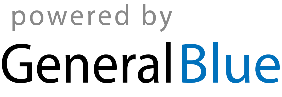 